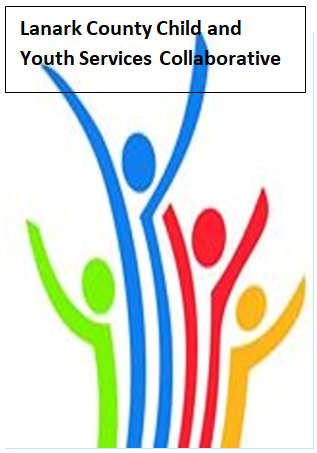 AGENDAMar. 9, 2023  9:30 – 11:30 –Virtual TEAMS                                               Chair:    Chelsey Coe                                      Coordinator: Sharon Halladay                                       Note Taker:  Sharon HalladayAttendance:Regrets:Upcoming Meeting Dates:   Apr. 13, May 11, June 8 – red indicates in personAgenda itemDesired outcome  Lead Time Discussion and action items Welcome – Land AcknowledgementReview AgendaAcceptance of Meeting NotesSean Keogan SFPSChelsey Coe9:30 – 9:35Equity UpdateCase Study Preparation for AprilJodi BucholzLIP9:35-9:45Agency profileMembers will beeducated on newprograms and existingprograms that theagency provides.Const. Sean KeoganSFPSCommunity Officer9:45-9:50CollaborationCommunity ResourceGuide AssistanceSamantha Snyder(Placement student) Lanark County Community Justice9:50- 9:55Community EducationElimination of RacialDiscriminationJodi BucholzLIP9:55- 10:05Community EducationUpdate on services with LLGAMH and the challenges they are facing. Magean Plue LLGAMH10:05- 10:30Information SharingUpdate PDOpportunities/AgencyInformationAll Members10:30-10:35Key Messages and ClosingChelsey Coe10:35:10:40CollaborationFollow uppresentation for agencies interested inaccessing supportcollaboratively to  create a moreinclusive workplaceenvironmentfor staff and clients.Charter Team and IBI Team from KEYS10:40- 11:40